Классный часпосвященный 77 годовщине снятия блокады ЛенинградаЗапуск презентацииСлайд 1НАЧАЛО: Голос Левитана о начале войны- Петербург - один из красивейших городов мира, недаром его называют Северной Венецией. Но у этого города есть и другое имя – Ленинград, оно сохранилось в памяти народа как символ стойкости и непокоренности.Слайд 2- По плану Барбаросса город должны были полностью разрушить и уничтожить. Жители должны были погибнуть в самом городе. Немецким войскам надлежало сравнять с землей все уцелевшие строения.- 22 июня 1941 года в Ленинграде было объявлено военное положение, а 6 сентября на город упали первые фашистские бомбы. - Немцы, бешено штурмуя город, ежедневно на весь мир кричали о том, что с минуты на минуту Ленинград будет взят. Немецкие газеты печатали извещение о падении Ленинграда.- Но их чудовищные планы остались невыполнимы. И потерпев неудачу захватить Ленинград штурмом, фашистская армия решила удушить население города голодом.Слайд 3- В августе 41 года кольцо блокады вокруг Ленинграда сомкнулось, начались суровые 900 дней блокады.- Блокада Ленинграда - это 2 миллиона 544 тысячи гражданского населения города, включая 400 тысяч детей, 343 тысячи жителей пригородных районов, войска, защищавшие город.- Блокада Ленинграда – это тысячи тяжелых артиллерийских снарядов, тысячи фугасных бомб и десятки тысяч зажигательных бомб, сброшенных на город врагом.Слайд 4- Блокада Ленинграда - это три тысячи сто семьдесят четыре здания, полностью разрушенных и сожжённых. Семь тысяч сто сорок три поврежденных здания. Треть жилья, ставшая полностью непригодна для проживания.- Блокада Ленинграда – это отсутствие топлива и электричества зимой 41-42 годов.- Блокада Ленинграда – это холод. В ночь на 31 декабря 1941 года было зафиксировано 52 градуса ниже нуля.- Блокадный Ленинград – это смерть. Более семисот тысяч человек погибли в городе, и только три процента погибли от бомбежек и артобстрелов. Остальные 97 процентов умерли от голода. За время битвы за Ленинград погибло больше людей, чем потеряли Англия и Соединенные Штаты за все время войны.  (3 минуты )Демонстрация фильма (13 минут)	??? 8 минутФон Музыка. Стих-е читает Фураев А.Дети, плача, хлеба просили-Нет страшнее пытки такой.Ленинградцы ворот не открылиИ не вышли к стене городской.Без воды, без тепла, без светаДень похож на черную ночь.Может, в мире и силы нету,Чтобы силы все превозмочь?Умирали и говорили:-Наши дети увидят свет!Но ворота они не открыли, На колени не встали, нет!Слайд 5- Блокадный Ленинград – это Дорога жизни. 17 ноября двумя группами была проведена  разведка трассы по льду Ладожского озера.  20 ноября толщина льда  достигла 180 мм. На лёд вышли конные обозы… 22 ноября на лёд Ладожского озера вышла  первая автоколонна грузовых автомашин ГАЗ-АА.Песня А.Я. Розенбаума «Дорога жизни»Слайд 6 Больше двух лет днем и ночью, шли Дорогой жизни корабли и машины, спасая Ленинград от голодной смерти. Дорогой жизни шел к ним хлеб.Демонстрация кусочка хлеба, весом в 125 грамм.Блокадный хлеб…  Норма составила 200 граммов для рабочих и 125 граммов для всех остальных. Муки в нем было ненамного больше, чем жмыха, целлюлозы, соды, отрубей. Форму для выпечки которого смазывали за неимением другого соляровым маслом. Есть который можно было, как говорили сами блокадники, «только запивая водой и с молитвой».. Но и сейчас нет для них ничего дороже него. – Посмотрите на этот кусочек Блокадного хлеба, 125 грамм. Подумайте о тех, кто пережил эти страшные 900 дней, о тех, кто не дожил до 27 января 1944 года.Э.Львов о прабабушке Зое Николаевне Опариной + презентацияФон Музыка. Стих-е читает Костливцев И.     Слайд 7По Ленинграду смерть метет,Она теперь везде,Как ветер.Дома –Без света и тепла,И без конца пожары светят.Блокадным бедам нет границ:Мы глохнемПод снарядным гулом,От наших довоенных лицОсталисьЛишь глаза и скулы.И мыОбходим зеркала,Чтобы себя не испугаться… ЗдесьДаже спички лишней нет.И мы,Коптилки зажигая,Как люди первобытных летОгоньИз камня высекаем.И тихой теньюСмерть сейчасПолзет за каждым человеком.И все жеВ городе у насНе будетКаменного века!Слайд 8 Ленинградцы и, прежде всего, ленинградские женщины могут гордиться тем, что в условиях блокады они смогли сохранить детей. Значительная часть детей была эвакуирована из Ленинграда.Врачи  с медицинскими сестрами ходила по затихшим улицам и подбирали, иногда отнимала ребят от трупов матерей.Было принято решение эвакуировать детей детского дома № 3 Выборгского района города Ленинграда в Ярославскую область.Вывозили детей через ладожское озеро на катерах. Постоянно бомбили, но благодаря поддержке зенитных установок сохранили всех детей.Слайд 9, 10 Фото детского дома!!В наш поселок  эвакуировали 130 детей. Временно их разместили в Борисоглебской школе, затем под «Дом малютки» были отведены помещения бывшего Троице - Борского монастыря. По воспоминаниям борисоглебцев, дети были настолько изможденные, без слез нельзя было посмотреть. Дети часами могли сидеть молча.Возникли трудности с документами, их не успели захватить. На глаз давали сколько лет. Имена и фамилии приходилось тоже додумывать. «Как зовут? Еня, фамилию помнил – Цветков. Записали: Женя Цветков» - вспоминает Тамара Константиновна Белянина. После войны его разыскивает отец. Всё сходится, кроме имени. Геннадий, а не Евгений ( Еня оказался Геной). Записали неправильно. К счастью все обошлось, мальчик нашел своего отца. А девочка наоборот знала свое имя – Люся, а фамилии нет. Записали: Люся по фамилии Неизвестная. С днями рождения решили так: вызывали ребят к себе по одному и спрашивала согласия записать 23 февраля их днем рождения. Всем детским домом праздновали 23 февраля – День Красной Армии и день рождения детей.Работникам детского дома было очень трудно. На вопрос «Почему вы такие грустные?» отвечали « А почему вы улыбаетесь?». Все их затрудняло, всё нервировало.  Слезы, капризы, хныканье, как будто дети никогда не умели говорить.	Долго боролись с тем, чтобы дети без слез шли мыться. Говорят, что вода холодная, мама не каждый день мыла.  Умываться иногда носили вместе со стулом, оторвать от него было невозможно.	Долго не хотели снимать с себя рейтузы, валенки, платки и шапки, хотя в помещении было тепло.	Больно было видеть детей за столом. Суп ели в два приема: вначале бульон, а потом всё содержимое. Кашу или кисель намазывали на хлеб. Хлеб крошили на микроскопические кусочки и прятали их в спичечные коробки. Оставляли как самую лакомую пищу. Ели его после третьего блюда, часами рассматривали кусочек, словно какую-нибудь диковину. 	Борисоглебцы сами нуждались, но к детям относились хорошо. Несли, кто что мог. Крахмальный завод выделял патоку, глюкозу.	Свежий воздух, лес, речка. Через год дети поправились на 6-8 кг, и оказалось, что с определением возраста ошиблись на несколько лет. 	Постепенно обзавелись хозяйством: огороды, лошадь, свиньи. Дети собирали грибы, ягоды, сушили сено, мальчики заготавливали дрова.В 1968  году детский дом был закрыт из-за недобора воспитанников. Но ребята не забывали любимых воспитателей, присылали письма, сами приезжали.	По-разному сложились их судьбы, но можно быть уверенным в том, что все они пронесли благодарность тем, кто их вырастил и воспитал.Слайд 11 ФОТО!!!!Но были и такие, кто не справился с трудностями и не выжили в этой страшной войне. Благодаря материалам, собранным для музея школы, в этом году советом ветеранов реализован проект по благоустройству 13 захоронений детей блокадного Ленинграда на районном кладбище.- Мы чтим память тех, кто погиб в Блокадном Ленинграде. Кто погиб от голода и болезней. Погиб - отстаивая город, который фашисты решили стереть с лица земли.- Объявляется минута молчания.Слайд 12 - Блокадный Ленинград – это еще и вера в победу и желание жить.- Блокадный Ленинград – это трудовой подвиг. Истощенные, слабые телом, но не духом ленинградские рабочие за 900 героических дней дали фронту более 2000 танков, 1500 самолетов, 150 тяжелых орудий, 12000 минометов и пулеметов, десять миллионов снарядов и мин.- Блокадный Ленинград – это миллион пятьсот тысяч ленинградцев, награжденных медалью за оборону Ленинграда, из них 15249 детей. Ленинградцы выстояли и победили.Слайд 13- 27 января 1944 года День великого ликования Ленинградцев и всего Советского народа. По радио объявили: «Город Ленинград освобожден от вражеской блокады»Голос Левитана «О снятии Блокады»- В честь снятия Блокады над Невой прогремели 24 залпа торжественного салюта.- Мы обязаны помнить о подвиге защитников города и страданиях, перенесенных его жителями.Песня «Кино идет»  (3:16)Рефлексия Слайд 14Заключение. Музей на колёсах «Поезд Победы» продолжает свое путешествие по России, а уже с 10 по 12 февраля прибудет и в Ярославль!
«Поезд Победы» — единственная в мире выставка, соединившая полную историческую достоверность событий Великой Отечественной войны и впечатляющие спецэффекты.

 Экспозицию «Поезд Побед» можно увидеть только по предварительной регистрации на сайте http://ПоездПобеды.рф .
Группы будут состоять из 5 человек, а сопровождать их станут Волонтеры Победы Ярославской области.

В поезде 8 вагонов, каждый из которых — это отдельная инсталляция:
 окоп
 жизнь блокадного Ленинграда
 санитарная часть, где врачи оперировали раненых
 сцена допроса военнопленного
 копия товарного вагона, в котором немцы везли военнопленных в концлагеря
 самый страшный сюжет — концлагерь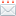 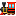 ?